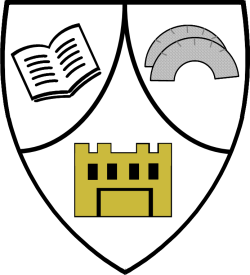 Ruthvenfield Primary School Parent CouncilDate: 12th January 2023Time: 6pm to 7.30pmVenue: Ruthvenfield Primary SchoolWelcome from Chair – GFSAttendees:Chair – Graeme Simpson (GFS)Treasurer – Lisa Kurlas (LK)Headteacher – Sarah Burke (SB)Principal Teacher – Gil Scrimgeour (GS)Steven Reilly (SR)Jodie Brown (JB)Julie Jack (JJ)Shona Condie (SC)Jon Storer (JS)ApologiesLinsey Grant (LG)Matters Arising from previous meeting – (GFS)Item IV – SR looked into acquiring a charity code for applying for the Aviva fund at the OSCR (Office for Scottish Charity Registration). To acquire a charity number, the PC charity needs a constitution and two trustees. SR has volunteered to be one of the trustees with Michael Jackson (TBC). A question arose with regard to the need for audited accounts to be produced. SR suggested that this was for donations of £60k and above but would confirm. Progress to be reported back by next meetingTreasurer’s Report (LK)Christmas Show was a big success. The raffle raised £215 on ParentPay, £415 by direct raffle tickets, £52 was raised for Santa’s Lucky Sack and £23 in sales of reindeer food, giving a total of £705.00 raised.The current balance after earmarking funds for Education City is £466.02Headteacher’s Summary (SB)PKC had been approached with regard to needed repairs of facilities. It was suggested by PKC that the wall to be repointed will be looked at in the Spring. Additionally, new fencing is needed as well. PKC aware. PKC raised no objection to the PC painting the playground with stencilled games etc. The PC will need to fund the paint, templates and provide volunteers.  This could possibly take place on one of the May Monday bank holidays. Headteacher’s Wishlist (GS)The wishlist of purchases by the PC is the same as the previous minutesA Wishlist of funds around £650, would be useful towards Education City Adaptive learning if possible. (earmarked in accounts as presented by LK)GS also said it would be very helpful to have some funds towards current ASN (Additional Support Needs).  Ear defenders, Toe by Toe (A highly structured phonics-based reading manual) and other reading scheme books would all be very useful.GS also confirmed the need for more Arts & Crafts resources. More iPads would be helpful, again depending on funds available. Outdoor classroom area (around £2,800) still pending depending on above Aviva possible grant and conditions. FundraisingSummer feteProvisional date Saturday 20th MayNeed to acquire 15-20 volunteers from parent council to man stationsField next door possible use for parking (LK to check)The following ideas for the summer fete were discussed with named person to investigate viabilityBeat the goalie (JB to approach St Johnstone and GFS to check pitch conflict and prior booking)Facepainting x 2 Bouncy Castle (GFS and School to look into)Cake Making (Claire Thompson TBC)Guess sweets bottleStruans Garage for car with balloons (SC)Pick a squarePick a birthday from a diary (big teddy’s needed for vii and viii)BBQ  (JS to check with PHS on availability of drum BBQ. There is a need to check health and safety requirements). LG to check for food supplies (TBC)Water tattoosDog Display  (JS to check availability of Fair City Dog Training, SB raised concern of Health and Safety with dogs. JS to check if the display can be fenced off)Hook a duckTeacher StocksFire Engine display (GFS to approach fire station)TombolaTeas and coffeesChildren’s discoDance School Display (SR to check with Julie Young Dance School)Ruthvenfield’s Got Talent Final. (SB suggested some student’s would not want to perform in front of a large crowd, but she would ascertain students’ willingness.)Tesco token fundraising (GFS). The PC discussed the possibility of raising money via the token drop at Tesco. It was suggested that there had been a 3 year gap from the last token drop so Ruthvenfield could be eligible. JS to approach contact at Tesco Glasgow Road for availability. LK to check with contact at Asda Dundee.  JJ to check Tesco Crieff RoadBarrett’s Homes – Due to the local house building, possibility of Barrett’s to fund some spring bulbs etc. SC to approachAny Other Business (AOB)JJ asked that Whatsapp group be used to update progress on summer fete before next meetingGFS to ask Mabel Duncan for a letter to be sent to parents asking for their ideas for the fete based on item 7 (above)Update for the breakfast club. Shona O’Connor to be emailed by SBJB asked if instrumental practice was available for P4. SB to approach Mrs MattnerFollowing from HT’s report (point 5), GFS wanted to have a provisional date for painting the playground. The May bank holidays was mooted. GFS to approach Bannerman’s for paintDate of next meeting Monday 6th March at 6pm. Venue Ruthvenfield Primary School---------------------------------------------------------------------------------------------------------------------